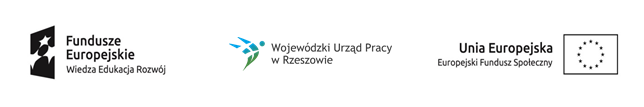 Projekt „Młodzi zawodowi 2”nr projektu: WND-POWR.01.02.01-18-0158/19 realizowany w ramach PO WER, Działanie 1.2 Wsparcie osób młodych na regionalnym rynku pracy - projekty konkursowePośrednictwo pracy gr.1 - maj 2020Pośrednictwo pracy gr.1 - maj 2020Pośrednictwo pracy gr.1 - maj 2020Pośrednictwo pracy gr.1 - maj 2020Pośrednictwo pracy gr.1 - maj 2020Pośrednictwo pracy gr.1 - maj 2020Pośrednictwo pracy gr.1 - maj 2020Pośrednictwo pracy gr.1 - maj 2020Pośrednictwo pracy gr.1 - maj 2020Pośrednictwo pracy gr.1 - maj 2020Data4.5.20205.5.20206.5.20207.5.20208.5.202011.5.202012.5.202013.5.202014.5.2020Godz.8-168-169-169-178-168-158-168-169-16L. godz.887887887MiejscePraca w tereniePraca w tereniePraca w tereniePraca w tereniePraca w tereniePraca w tereniePraca w tereniePraca w tereniePraca w tereniePośrednictwo pracy gr.1 - maj 2020Pośrednictwo pracy gr.1 - maj 2020Pośrednictwo pracy gr.1 - maj 2020Pośrednictwo pracy gr.1 - maj 2020Pośrednictwo pracy gr.1 - maj 2020Pośrednictwo pracy gr.1 - maj 2020Pośrednictwo pracy gr.1 - maj 2020Pośrednictwo pracy gr.1 - maj 2020Pośrednictwo pracy gr.1 - maj 2020Data15.5.202018.5.202019.5.202020.5.202021.5.202022.5.202025.5.202026.5.2020Godz.9-178-168-158-168-149-179-178-15L. godz.88786887MiejscePraca w tereniePraca w tereniePraca w tereniePraca w tereniePraca w tereniePraca w tereniePraca w tereniePraca w terenie